FORMULAIRE D’INSCRIPTION 2016-2017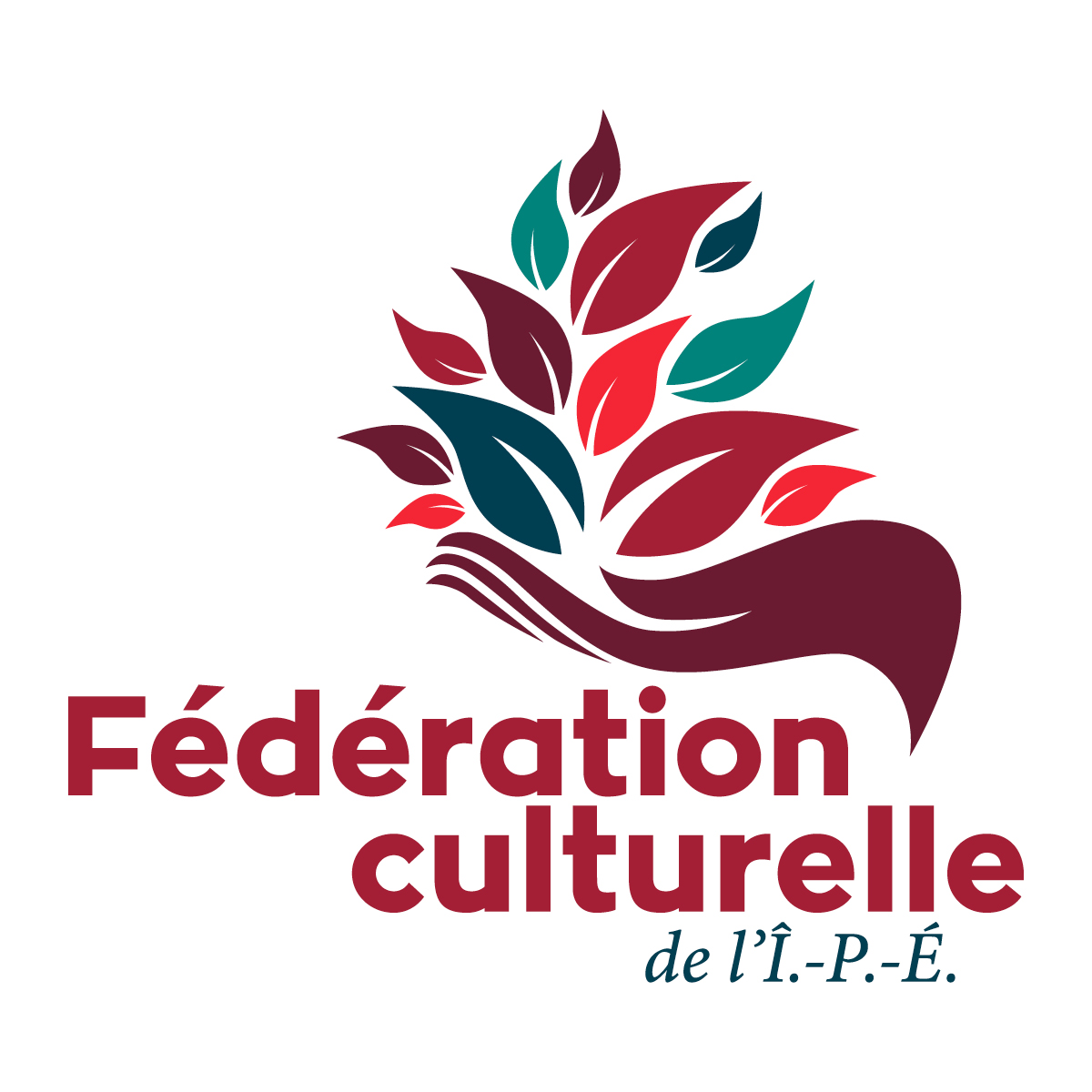 FÉDÉRATION CULTURELLE DE L’ÎLE-DU-PRINCE-ÉDOUARDÉCHANGE ET FORMATION DE MUSIQUE TRADITIONNELLE ÎPÉ/QCCAMP VIOLON TRAD QUÉBECNom  du participant : ______ _________________________________________________________Adresse postale : ____________________________________________________________________________________________________________________________________________________Téléphone : _______________________________________________________________________Courriel : _________________________________________________________________________Si vous êtes sélectionné, veuillez cocher l’instrument qui sera exercé au camp (vous pouvez cocher plusieurs cases) :                  __ Violon			__ Guitare		__ Piano		  __ Autre (spécifiez)    		___________________________Quel est le style de musique traditionnelle pratiquez-vous actuellement ? (ex. écossais, irlandais, acadien, etc.)__________________________________________________________________________________________________________________________________________________________________________________________________________________________________________________________________________________________________________________________________________________________________________________________________________________________________________________________________________________________________________________________________________Décrivez comment votre participation au Camp Violon Trad Québec va aider et appuyer votre démarche artistique : _____________________________________________________________________________________________________________________________________________________________________________________________________________________________________________________________________________________________________________________________________________________________________________________________________________________________________________________________________________________________________________________________________________________________________________________________________________________________________________________________________________________________________________________________________________________________________________________________________________________________________________________________________________________________________________________________________________________________________________________________Dans votre démarche artistique, qui vous a enseigné la musique traditionnelle ? ________________________________________________________________________________________________________________________________________________________________________________________________________________________________________________________________________________________________________________________________________________________________________________________________________Comment avez-vous entendu parler du projet de camp de violon ?____ Communication de la FCÎPÉ	____ Communication des camps de violon	____ Site Internet FCÎPÉ____ Facebook				____ Par un membre de famille ou amis	____ Autre (spécifiez)    									                     ___________________________Critères d’admissibilitéDois avoir 18 ans ou bien être accompagné d’un adulte Dois être membre de la Fédération culturelle de l’Île-du-Prince-ÉdouardDois avoir un minimum de deux ans instruction de base de l’instrument choisi Dois habiter à l’Île-du-Prince-Édouard ou aux Îles-de-la-MadeleineDoit se procurer sa propre assurance de voyage si celle-ci est requiseEngagement au projetDois remettre une fiche d’évaluation de sa participation au camp à la Fédération culturelle de l’Île-du-Prince-Édouard après y avoir participéÊtes-vous membre de la Fédération culturelle de l’Île-du-Prince-Édouard ?           Oui ____	Non ____Cotisation Le montant de la cotisation pour l’année 2016-2017 est de 10$ par membre individuel.Retournez ce formulaire par télécopieur au numéro (902) 368.3189, par courriel à fcipe@ssta.org ou par la poste ou déposé à la Fédération culturelle de l’Île-du-Prince-Édouard, 115 ru Richmond, Charlottetown, PE, C1A 1H7 (au Guild) 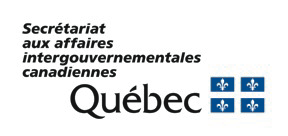 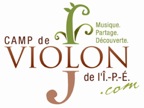 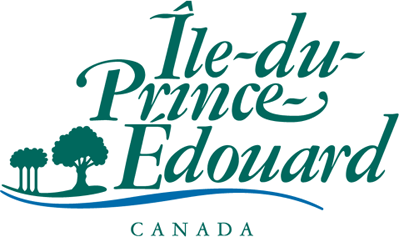 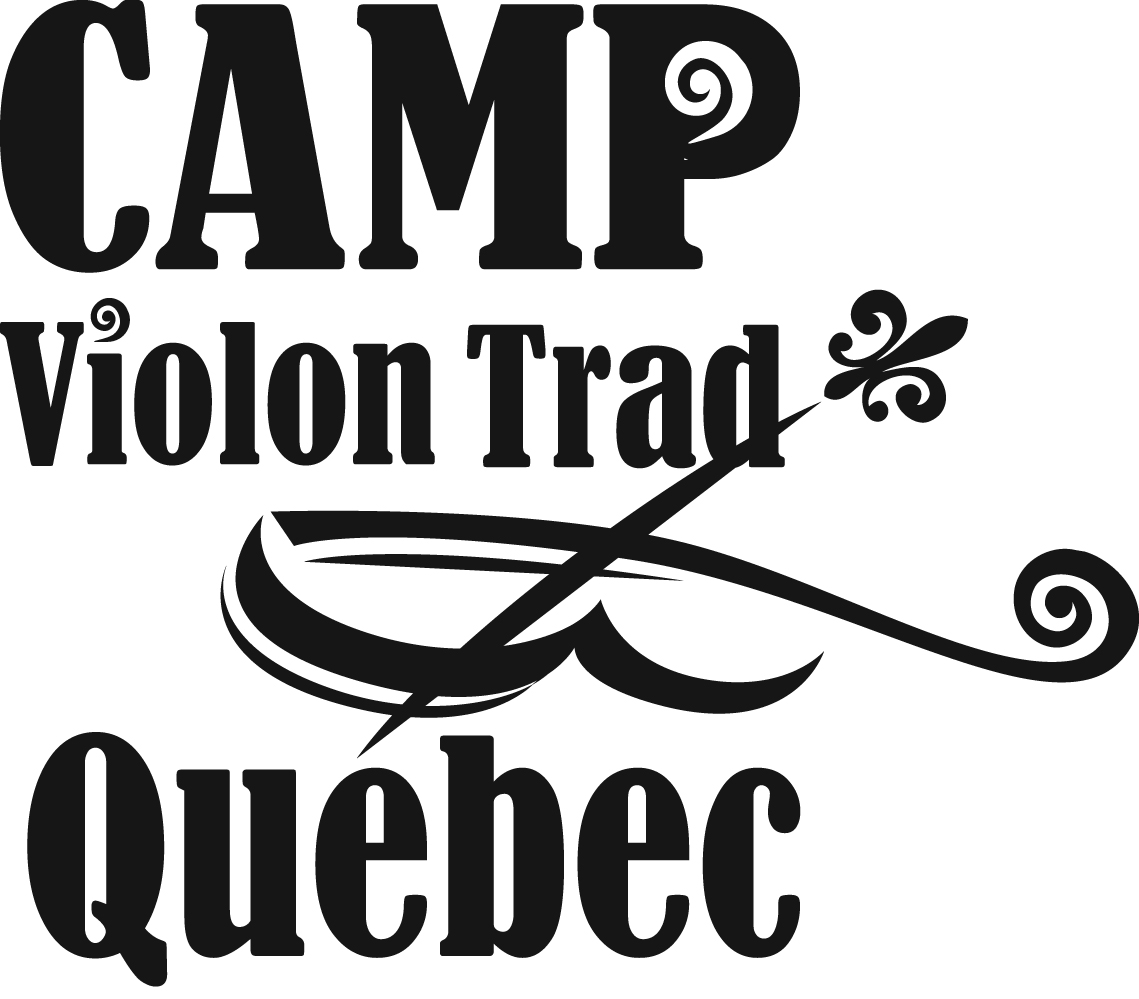 